山东省社会科学数据中心用户操作手册和功能介绍（部分）V1.0二〇一七年六月用户注册登录注册页面地址http://www.sdssdc.com//member.php?mod=register按表单填写注册资料填写正确的手机号后点击获取验证码，验证码会以短信的形式发送到手机。输入验证码，完善资料后点击“提交”按钮完成注册。注意：1、注册完成后账号将和手机号、邮箱绑定，目前用户无法更改。无法使用同一个手机号或邮箱注册多个账号，请仔细填写。2、若手机号码或邮箱提示已注册，则点击登录界面中的“找回密码”，更改密码后重新登录。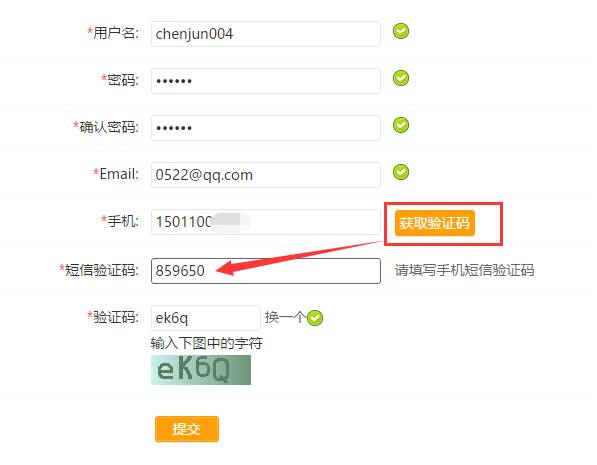 实名认证认证地址新注册的用户和未完成实名认证的用户，在登录后会自动进入实名认证页面页面地址：http://www.sdssdc.com/home.php?mod=spacecp&ac=authsetting其它进入实名认证页面的方式：入口一：顶部导航实名认证菜单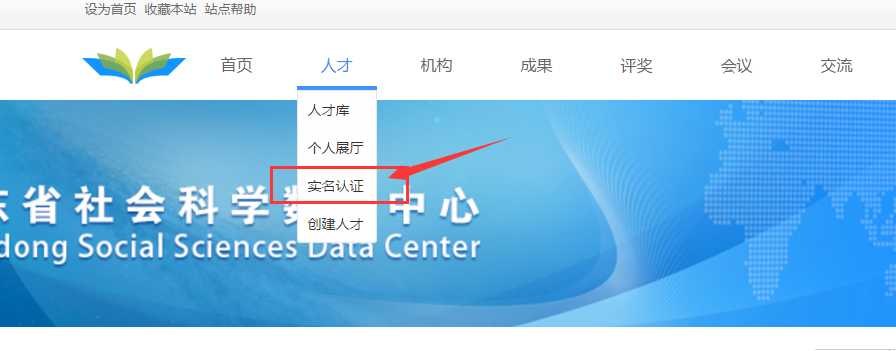 入口二：各频道左侧快速通道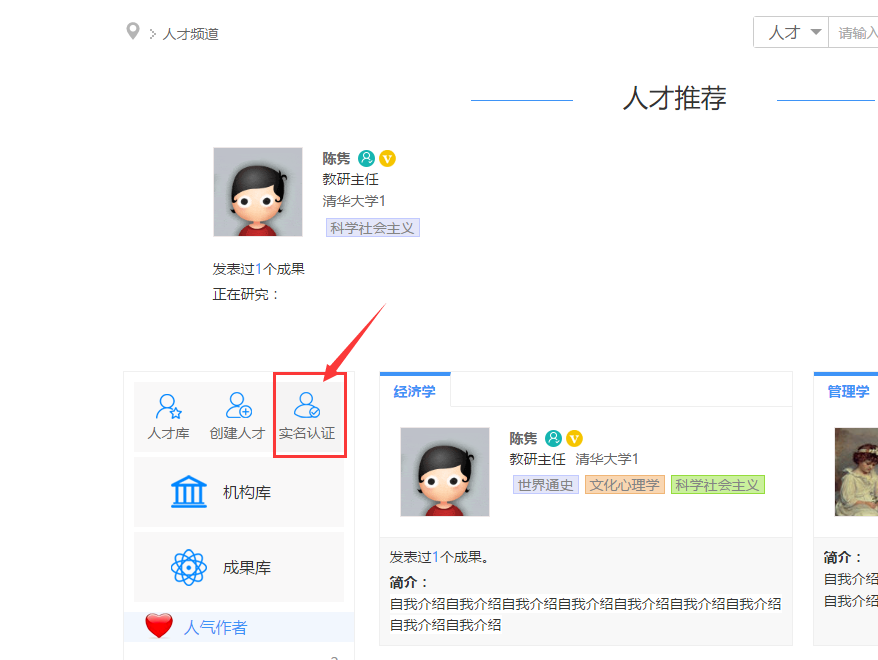 入口三：“个人设置“里的“认证设置”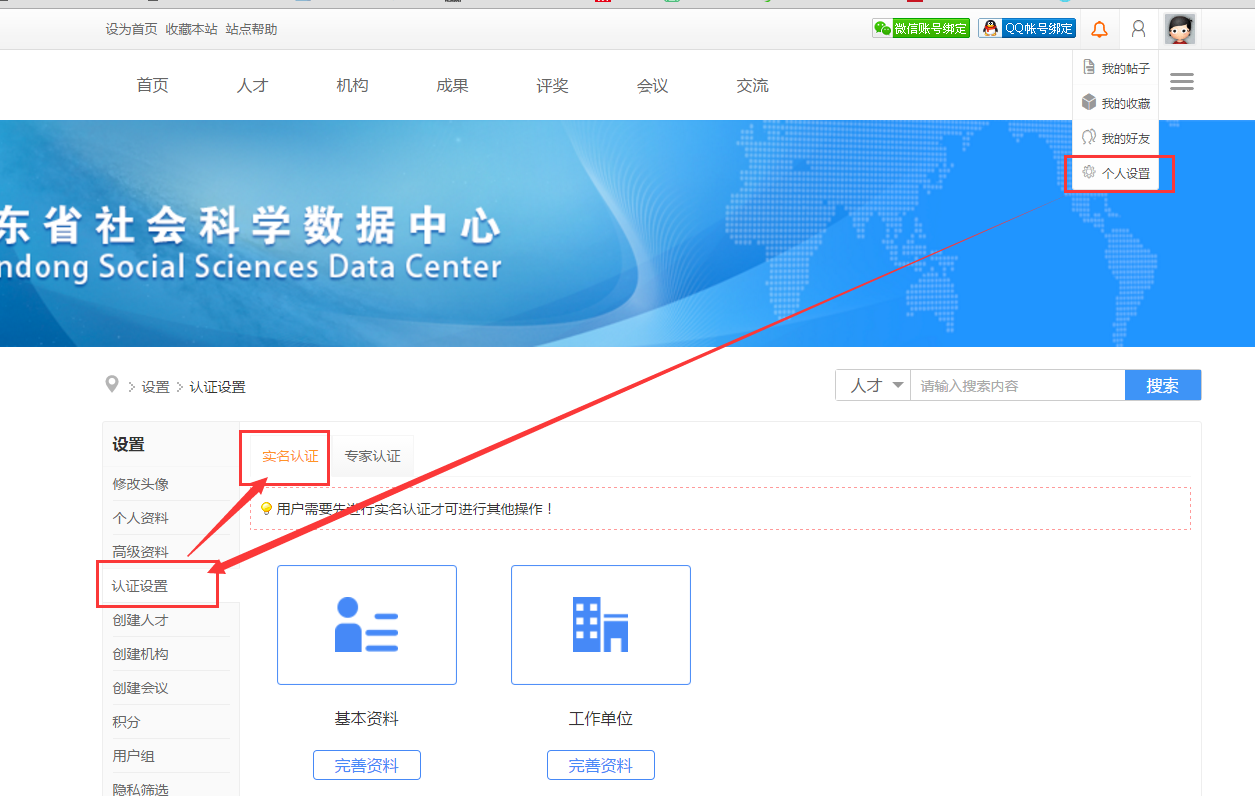 完善资料点击每个项目后的“完善资料”按钮，会进入相应的资料填写页面。直到所有的项目都完善后才能提交“实名认证”。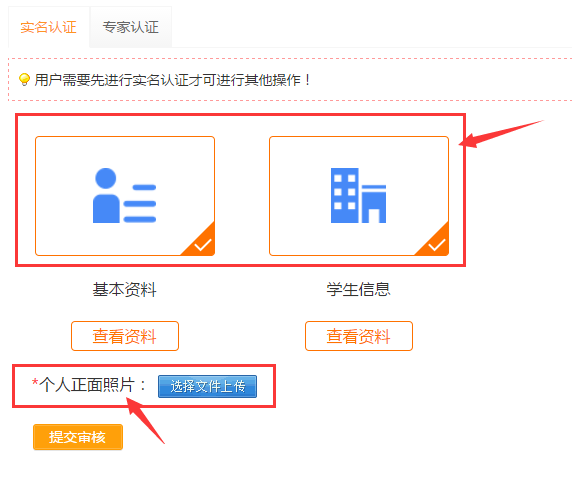 等待审核实名认证需要上传个人正面照片，上传后点击提交按钮，等待管理员审核。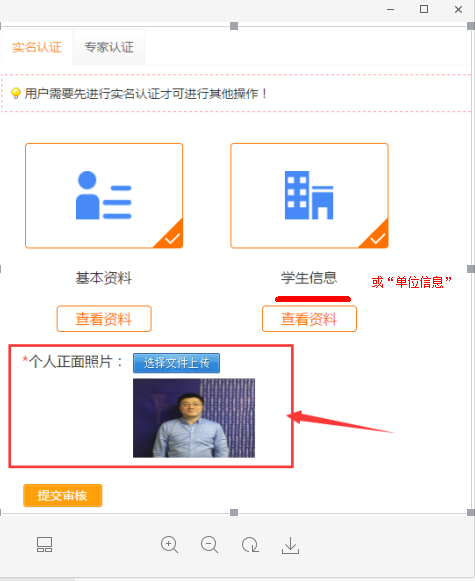 提交之后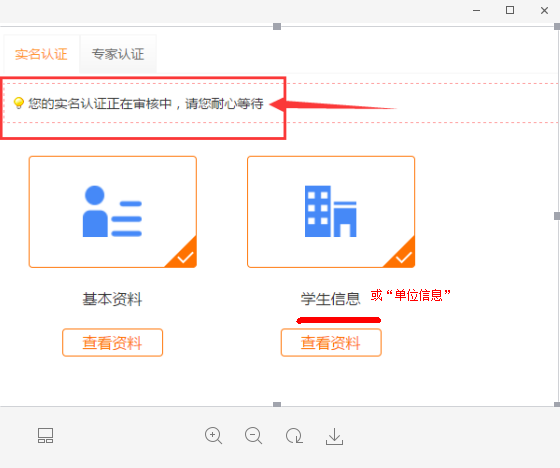 认证完成管理员审核通过后，实名认证就完成了，可以发表成果了。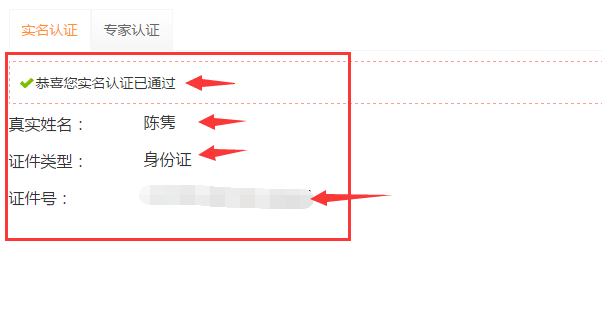 个人资料完善基本资料完善页面地址：http://www.sdssdc.com/home.php?mod=spacecp&ac=profile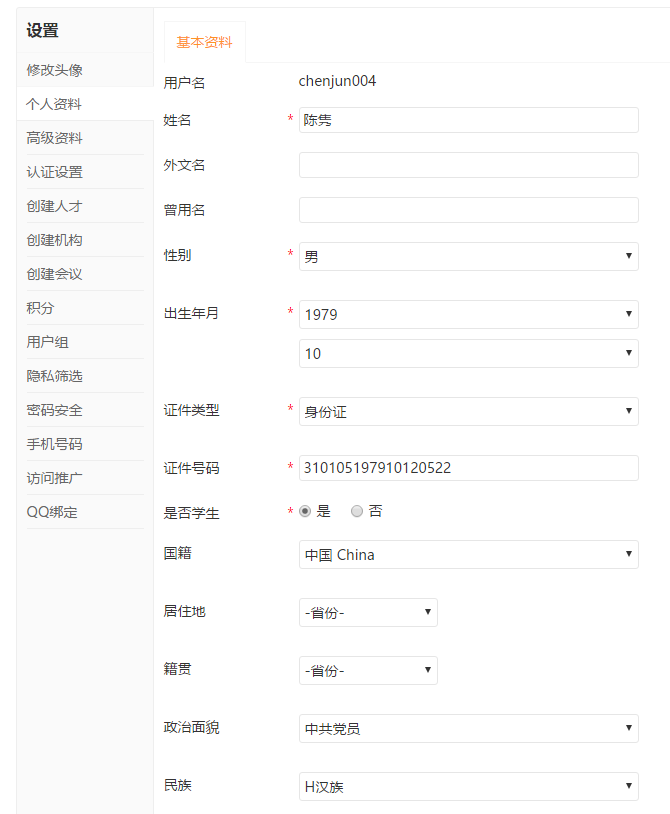 可以根据实际情况填写，填写完成后点击提交按钮保存设置（*是必填项）注意一：证件类型和证件号码不能和其它已认证的账号重复，即使这里可以填写也是无法通过认证的。注意二：出生年月可以设置公开或隐私，如设为隐私则不会在个人展厅出现。注意三：真实姓名、出生年月、证件类型、证件号码，在完成认证后就无法再修改了，请谨慎填写。联系方式完善页面地址：http://www.sdssdc.com/home.php?mod=spacecp&ac=profilemore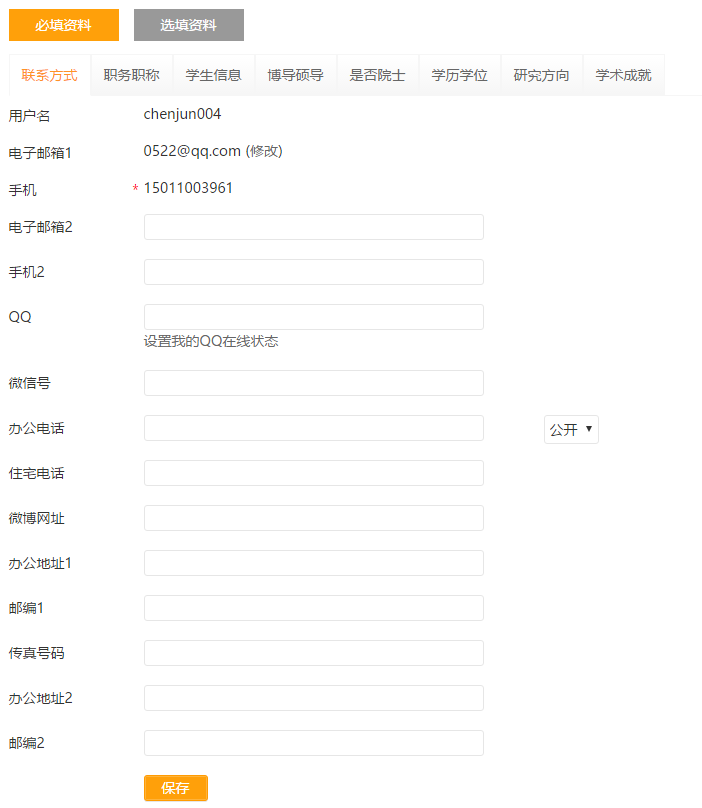 工作单位资料完善如果在基本资料完善时“是否是学生”选择了“否”，就需要完善工作单位资料。http://www.sdssdc.com/home.php?mod=spacecp&ac=profilemore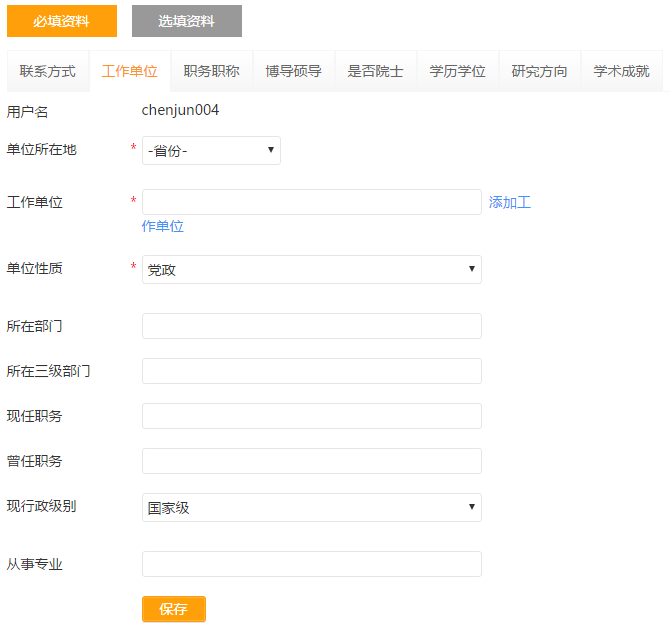 单位所在地、工作单位、单位性质为必填，其它为选填。需要注意的是，工作单位是实时从机构库内检索出来的机构，它会根据“单位所在地”选择的省市自动联想出最为匹配的前5个结果。如下图：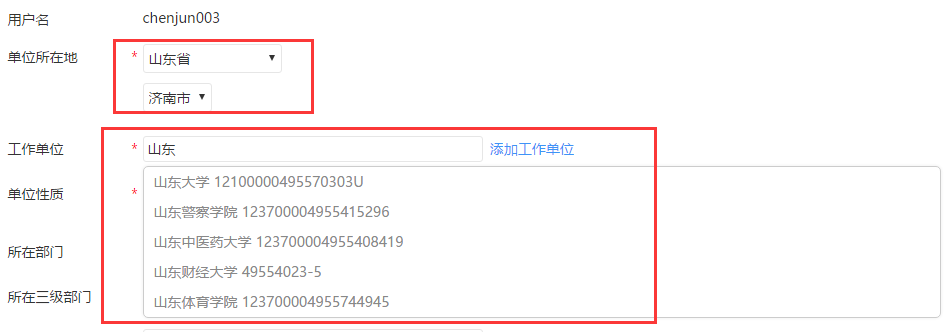 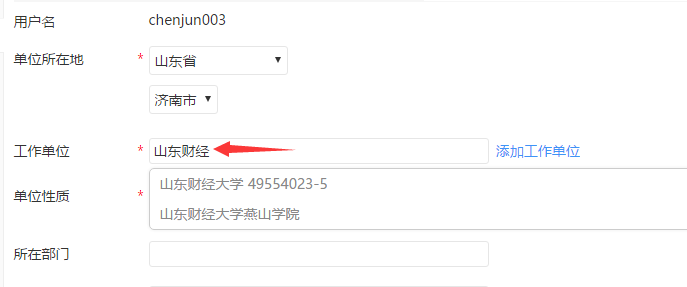 如果工作单位不存在，则可以点击“添加工作单位”按钮，创建一个机构信息。（见：八、机构创建）个人展厅和个人空间个人展厅访问地址：http://www.sdssdc.com/home.php?mod=space&do=moreprofile个人空间访问地址：http://www.sdssdc.com/home.php?mod=space&do=index发布成果发布成果入口http://www.sdssdc.com/achievement.php?mod=excellent其它进入方式：入口一：顶部导航“发布成果”菜单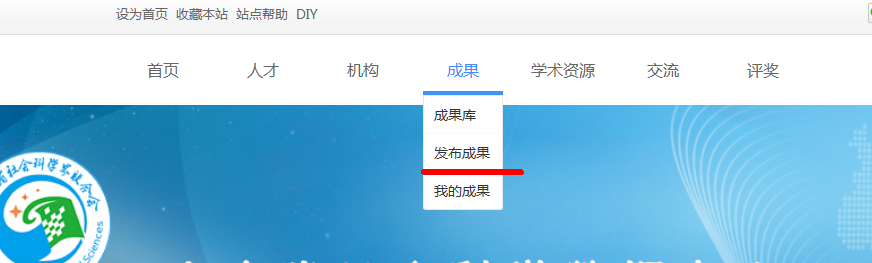 入口二：各频道左侧快速通道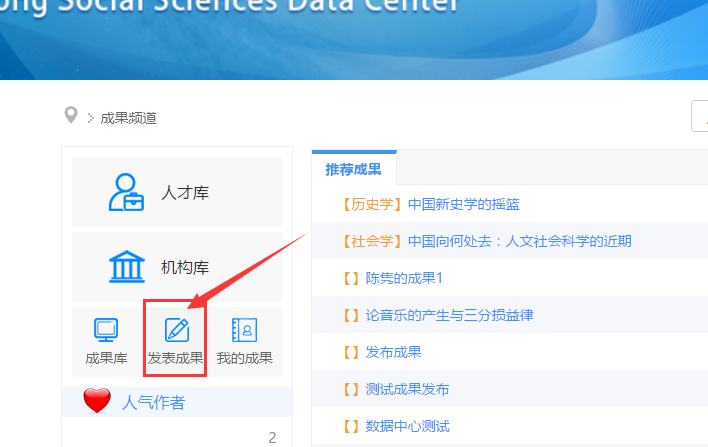 入口三：个人中心左侧导航和选项卡右侧菜单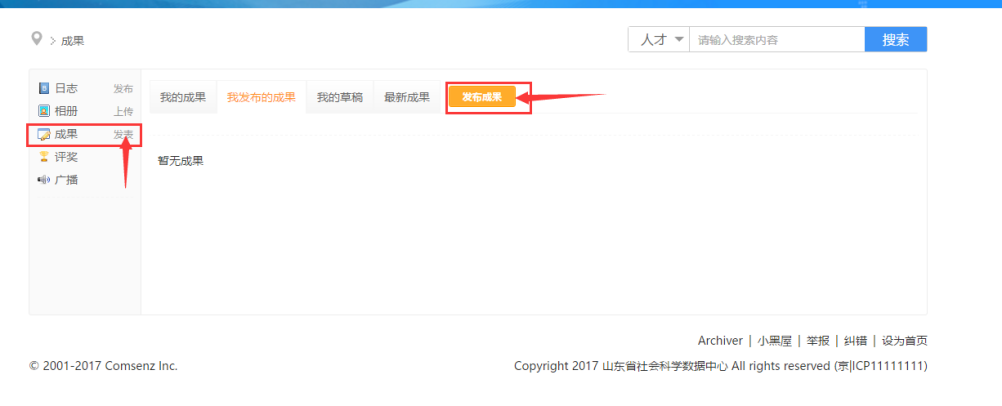 入口四：个人空间，个人成果栏目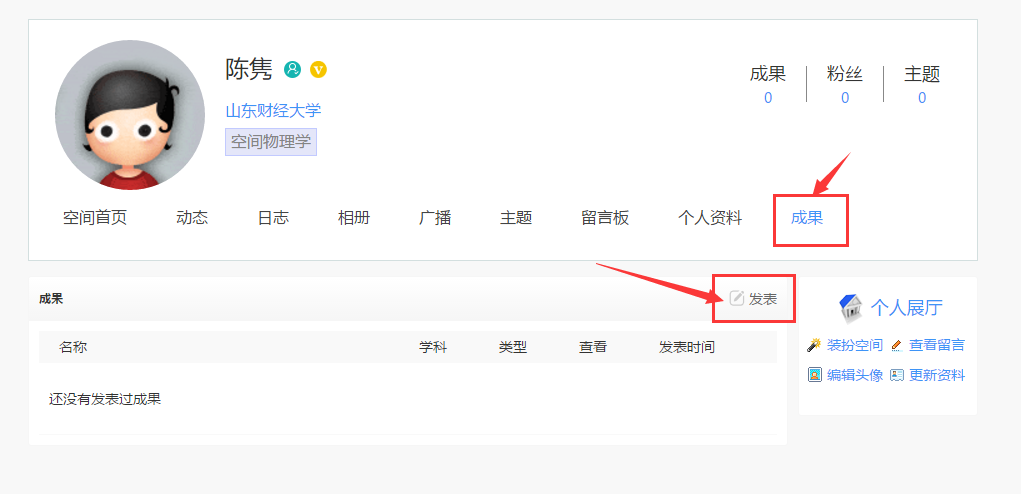 发布成果成果名称。必填项。是否集体作者，必填项选择“否”，则作者默认为申报者本人选择“是”，需要填写集体作者名称，必填项。发表（出版）时间：必填项。成果类型：文章或著作，必选项。所属学科：一级学科必选，二级和三级学科选填。获奖等级：国家级、省部级、市厅级，必选项。奖项名称：必填项。获奖时间：必填项。成果简介：必填项。成果附件：请上传成果全部正文，支持格式pdf、jpg、doc、docx、txt、zip、rar。多个文件请打包成zip或rar文件后上传，必填项。证明材料附件：如成果获奖证明、书籍封面、网站截图等图片资料，必填项。资料全部填写完整后，点击“保存”按钮，即可保存已经填写的内容，并且返回到“成果管理”界面。在成果管理界面“我发布的成果”点击“提交审核”，成果就会提交给数据中心管理员进行审核。审核通过后就会展示在“我的成果”列表里，其他用户也可以查阅下载该成果。详见“五 成果管理”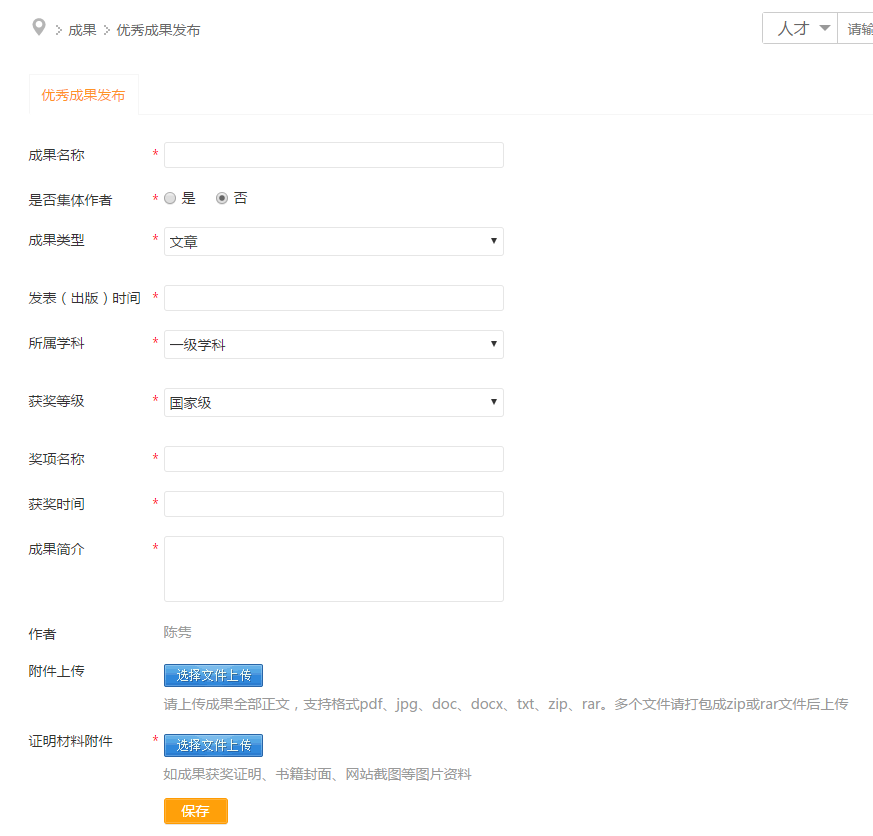 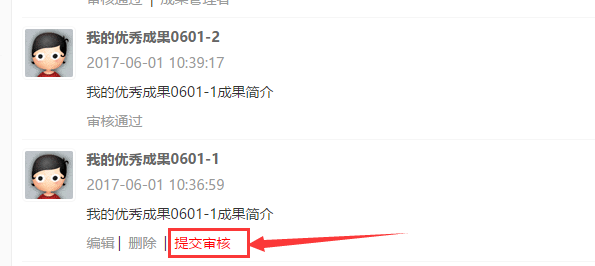 成果管理我发布的成果优秀成果编辑完成后，就会出现在我发布的成果中。审核中或审核通过的成果是不允许再次编辑和删除的，只有未提交审核的成果才允许编辑和删除。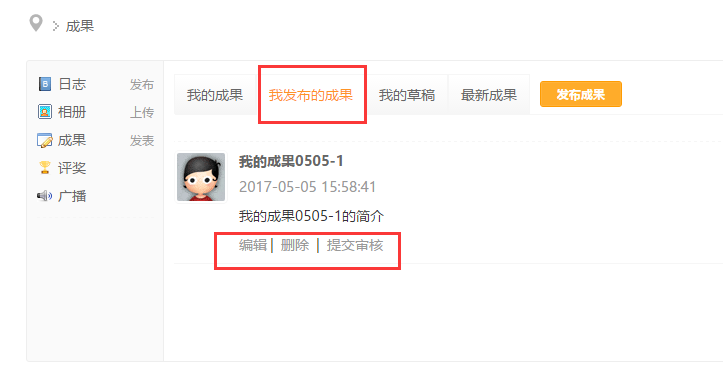 点击提交审核，提交给数据中心管理员审核成果。如果审核被拒绝，可以重新编辑成果，再次提交审核。如果成果的作者是集体作者，发布者还可以在这里设置成果管理者。成果管理者就相当于成果的第一作者，可以设置成果的所属机构等操作。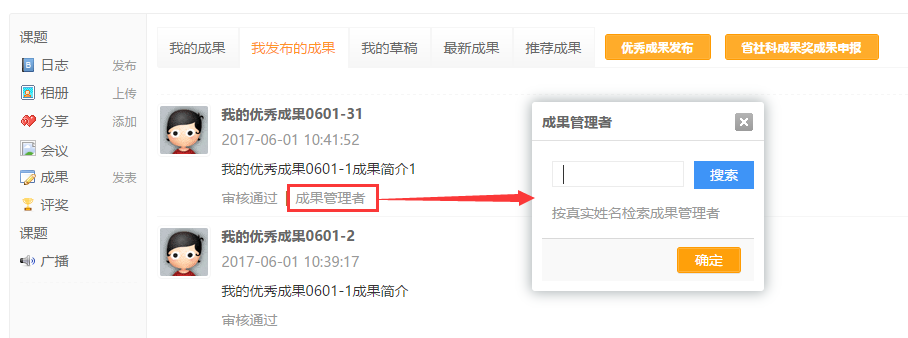 我的成果成果通过审核后，成果的第一作者就可以在“我的成果”里看到该成果。“优秀成果”的发布者，默认就是第一作者。点击成果标题，可以进入成果展厅。点击关联机构，可以设置成果的所属机构，一旦设置就无法更改，请谨慎操作。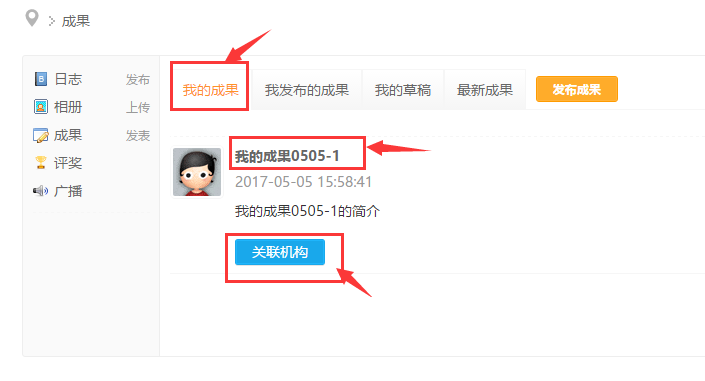 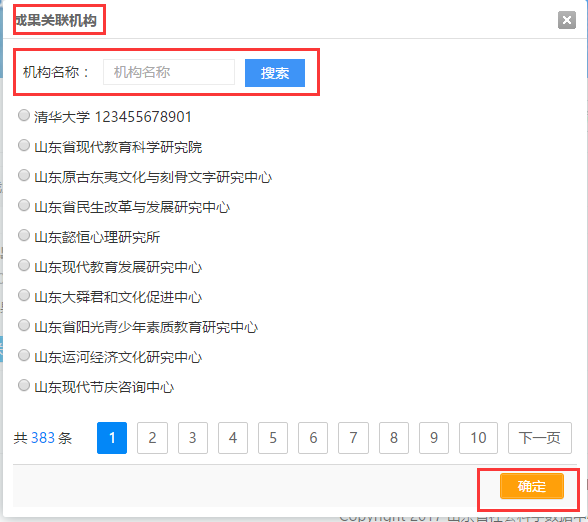 注意：成果发布者并不一定必须是成果的作者，可以由第三方代发。成果只有在审核通过后才会出现在第一作者的“我的成果”里。当用户是成果第一作者时，即使这篇成果不是用户自己发布的，只要成果通过审核后，该用户就自动关联成果。只有“我的成果”里的成果在会出现在用户的个人展厅和个人空间，所有人可见。发布者发布的成果是不会出现在发布者个人展厅和个人空间的，只有发布者本人可见。只有成果的第一作者，可以设置成果所属机构。集体成果由成果管理者设置关联机构。最新成果展示其它用户通过审核的最新成果，点击成果标题可以进入成果展厅，查看成果详细信息。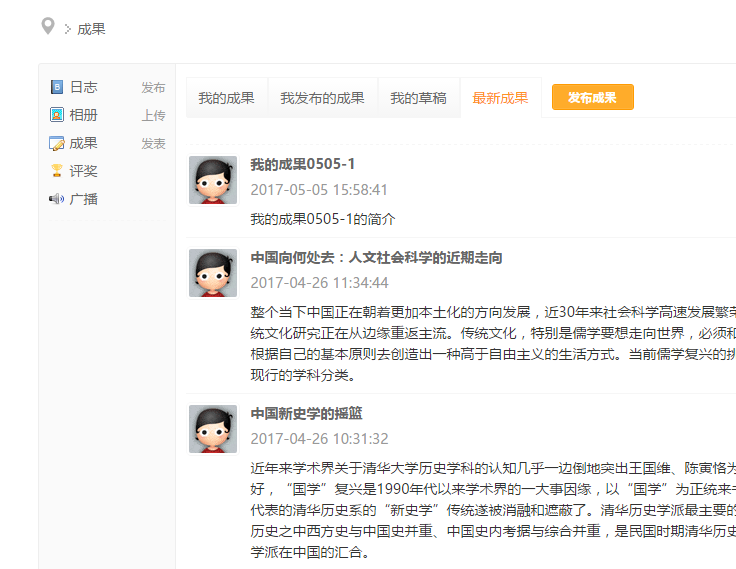 推荐成果根据用户设置的个人标签，以及成果的标签进行匹配。将匹配符合的成果推荐给当前用户。也就是根据用户个人标签自动推送相关成果给用户。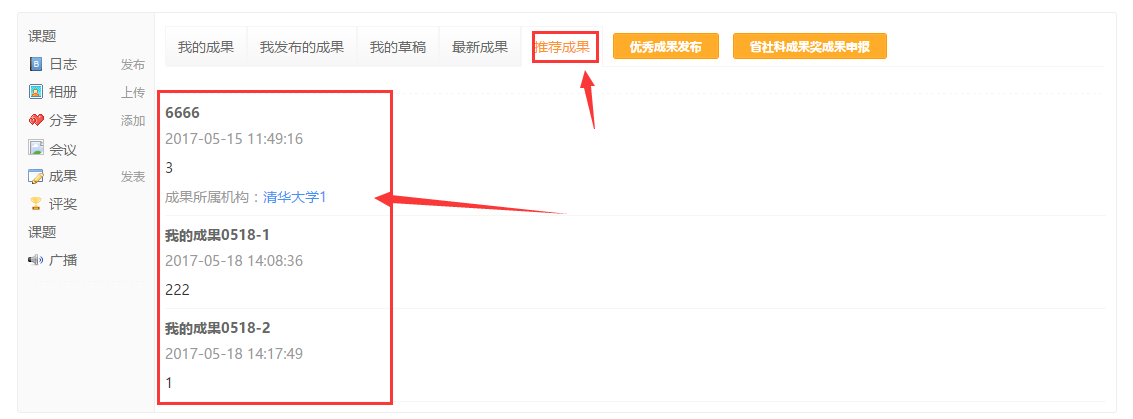 机构创建创建地址http://www.sdssdc.com/home.php?mod=spacecp&ac=memcp_mechanism若用户所在的工作单位不存在，则工作单位指定的机构管理员可以创建本单位（若工作单位已存在，机构管理员可以根据“七、机构认领”来获得机构管理权限）。入口一：顶部导航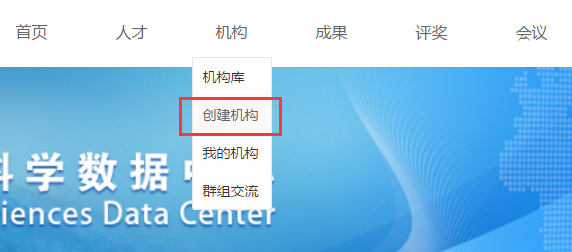 入口二：个人设置，左侧导航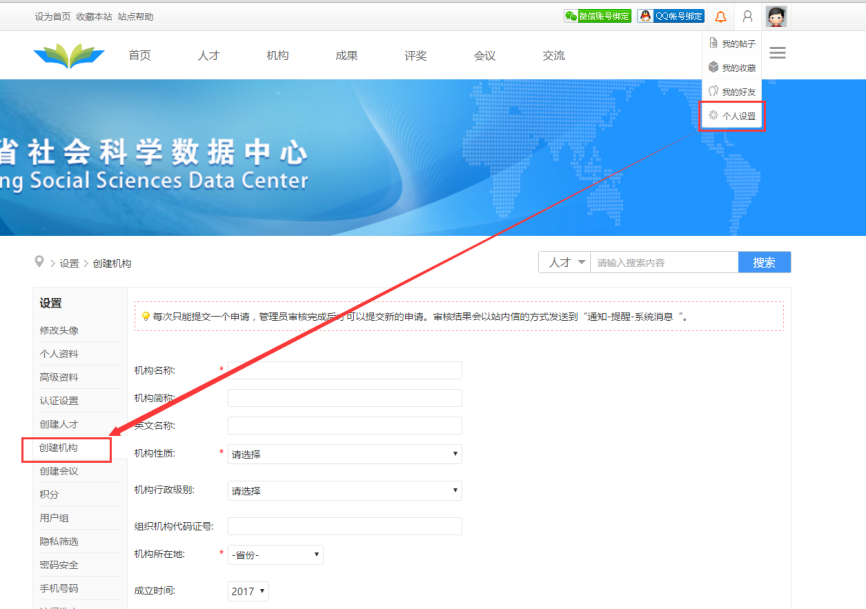 入口三：个人设置-高级资料-工作单位-添加工作单位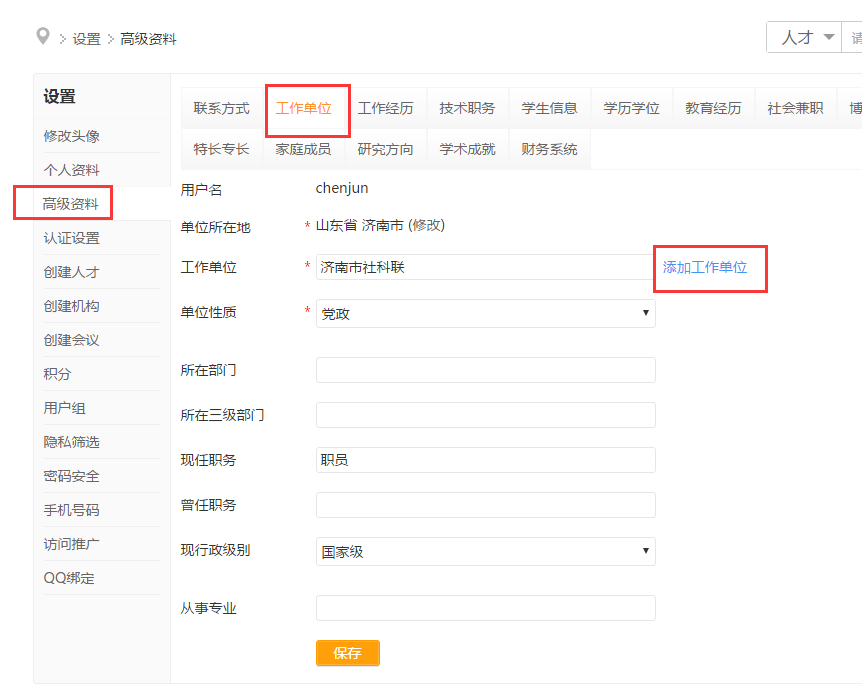 入口四：机构频道-左侧快捷菜单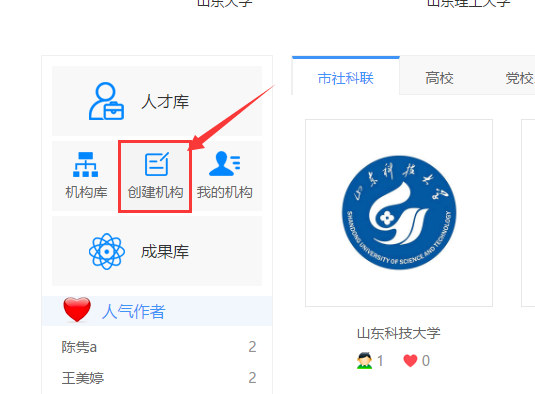 创建流程提交申请资料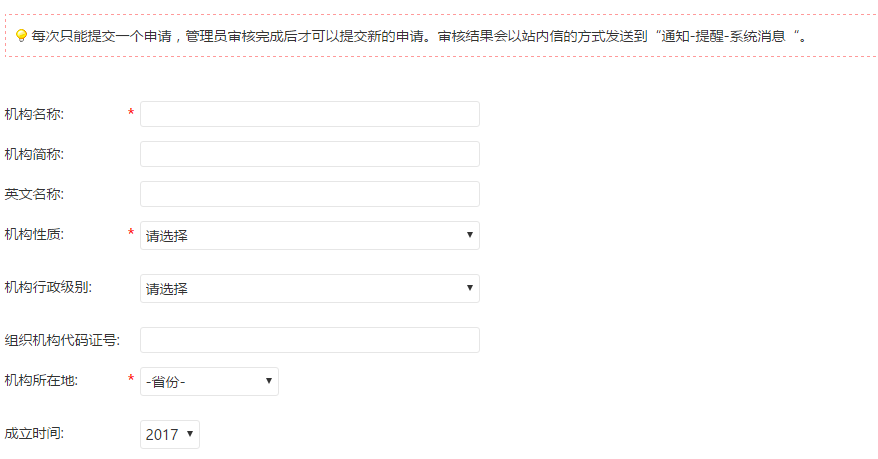 等待管理员审核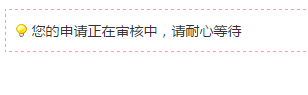 每次只能提交一个申请，管理员审核完成后才可以提交新的申请。完成机构创建审核结果会以站内信的方式发送到“通知-提醒-系统消息“。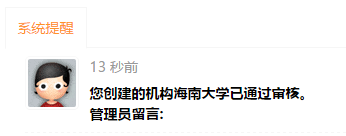 机构认领认领地址机构认领没有固定的地址，当用户进入机构展厅时，如果机构尚未被认领，右上角就会出现“认领”按钮。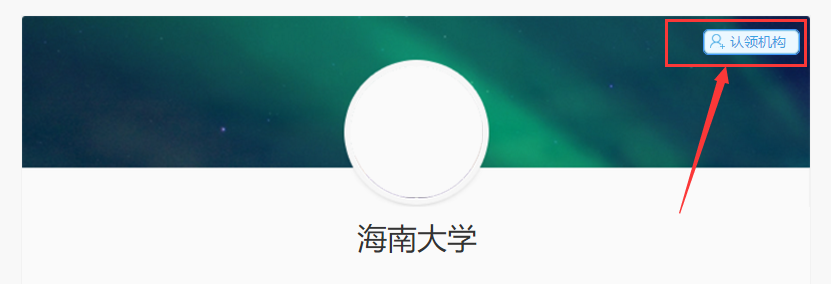 如果已被认领，则会出现“机构首页”和“申请加入”按钮（注：目前所有机构均由后台管理员管理，各单位指定的机构管理员可先申请加入机构，将本人的单位、姓名、职务、手机号码、邮箱，发送至shkxsjzx@163.com，后台管理员将把机构管理权限转移给机构管理员）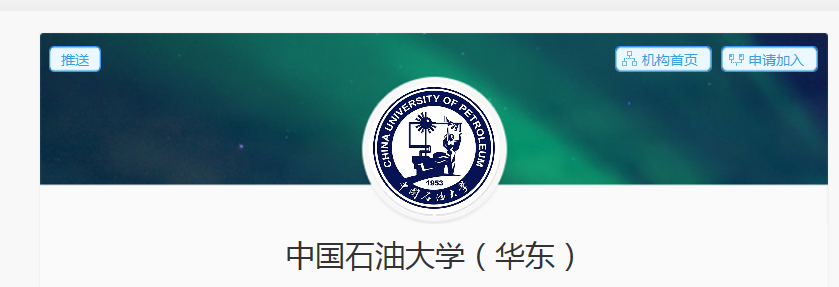 认领流程A.通过机构频道、机构库、机构搜索等方式，找到想要认领的机构。点击机构展厅右上角的“认领机构”按钮，进入该机构的认领页面。    B.提交机构认领资料。机构的组织机构代码是唯一的，如果遇到重复，说明该机构已经存在于机构库了。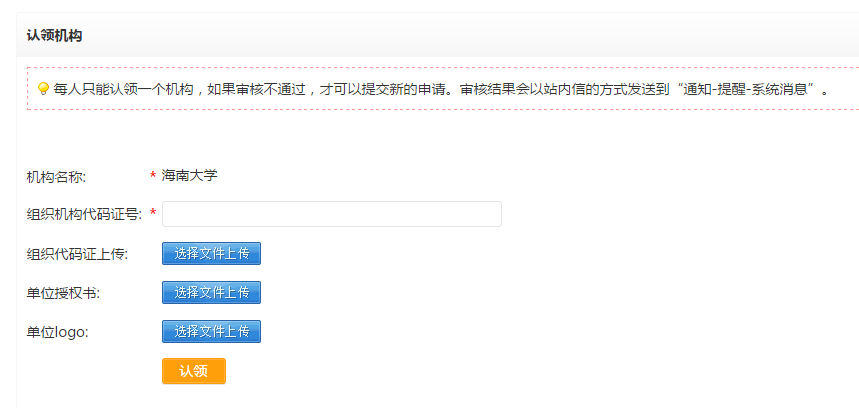 C.等待管理员审核每个用户只能认领一个机构，如果审核不通过，才可以提交新的申请。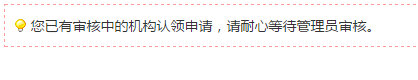 D.完成机构认领。审核结果会以站内信的方式发送到“通知-提醒-系统消息”。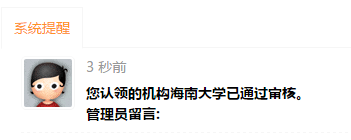 每个用户只能认领一个机构，之后就再也不能认领其它机构了。机构的认领者自动成为机构的总管理员。机构被认领后，再次进入机构展厅，右上角会出现“机构首页”的按钮。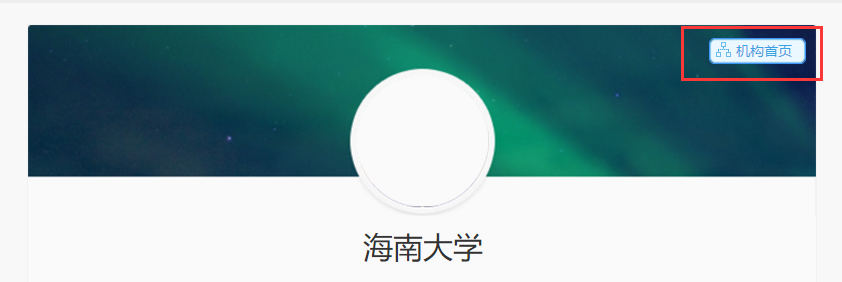 点击该按钮后进入机构首页，机构的认领人也就是机构管理员，可以对机构进行管理。（见：十三、机构管理）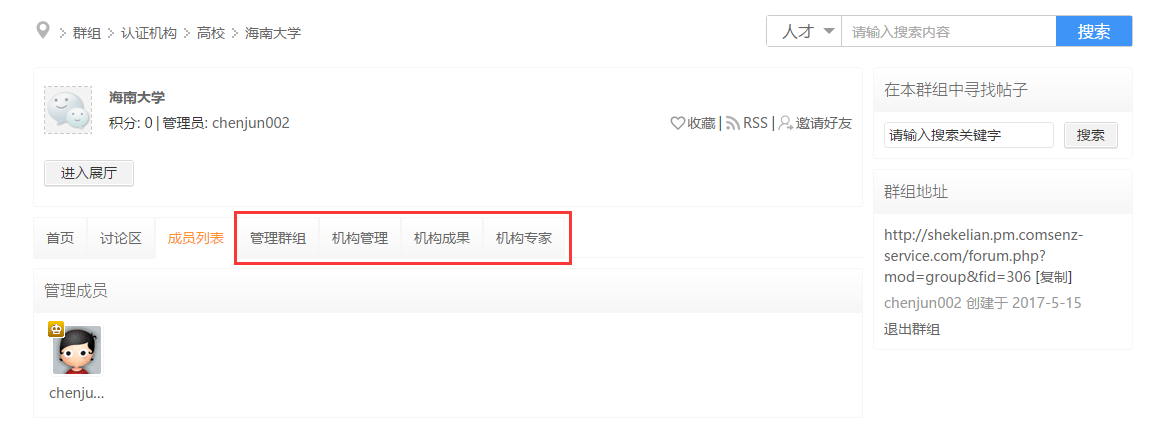 专家认证认证地址只有完成了实名认证的用户，才可以申请专家认证。页面地址：http://www.sdssdc.com/home.php?mod=spacecp&ac=authsetting&op=expert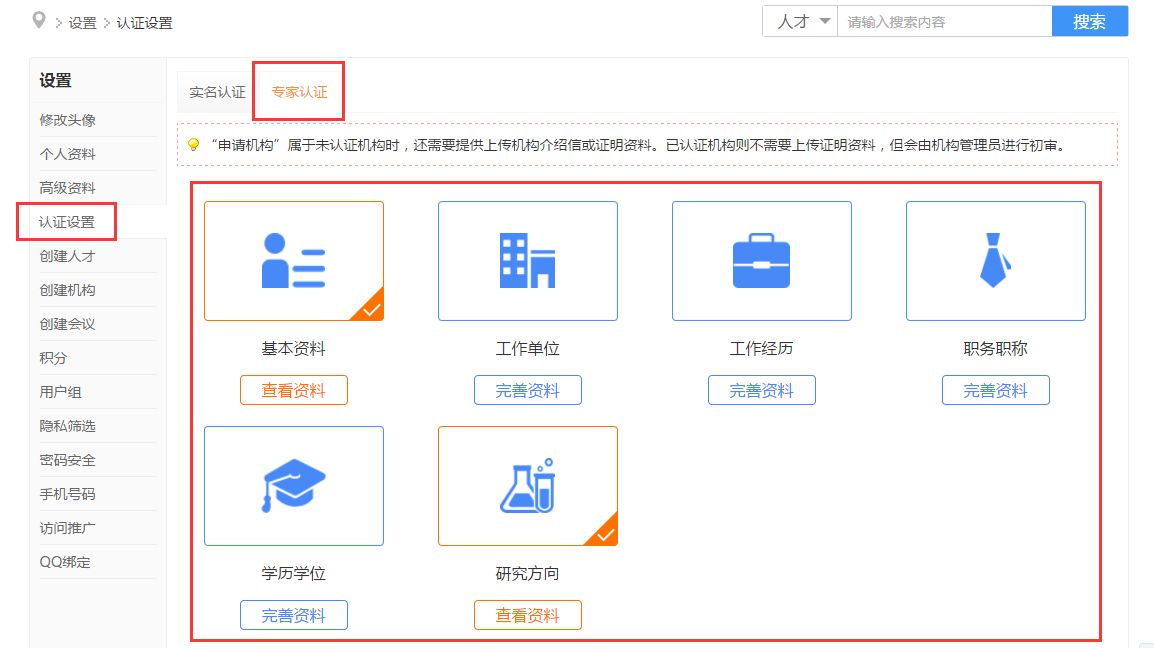 完善资料按照认证页面的提示，分别完善各项资料，直到所有项目都变成橙色打勾状态。之后就会出现申请机构选择和提交按钮，如下图：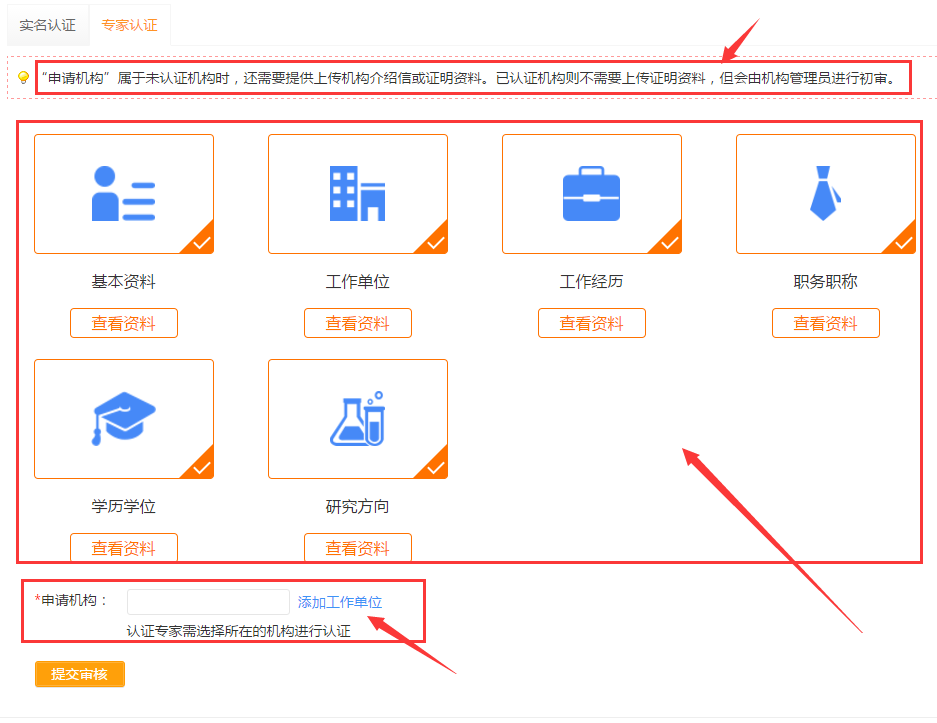 注意：申请机构必须是机构库内的机构，也就是以该机构的名义申请成为数据中心的专家。专家的申请会经过两次审核，第一次是机构管理员审核，第二次是数据中心管理员审核。当机构没有管理员时，申请专家认证的用户需要额外提交“单位介绍信”。 并且直接由数据中心管理员审核。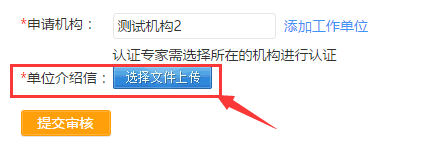 等待审核提交资料后等待管理员进行审核，审核结果会通过站内信通知用户。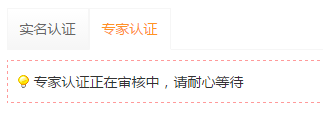 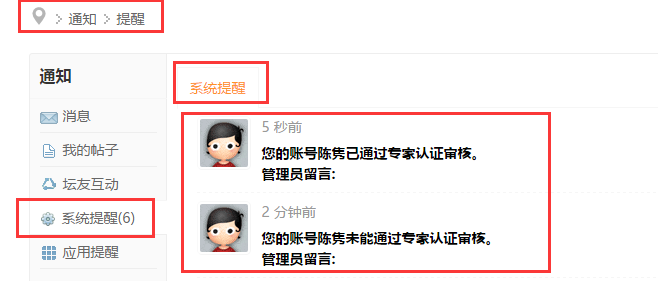 审核通过审核通过后就成为了数据中心的认证专家，进入专家库，可以参与评奖，个人展厅和个人中心会出现认证标识。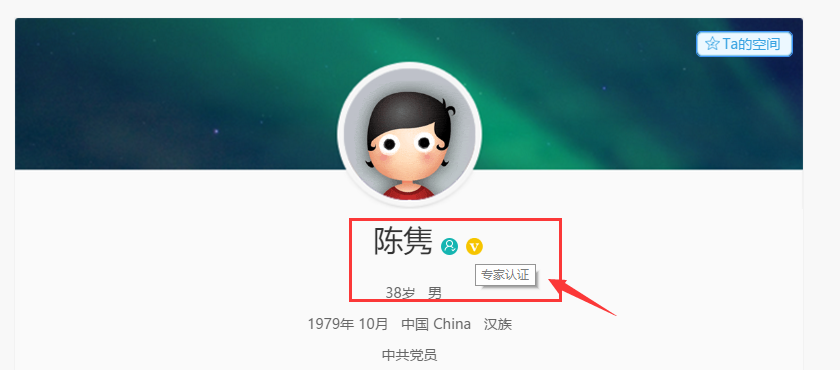 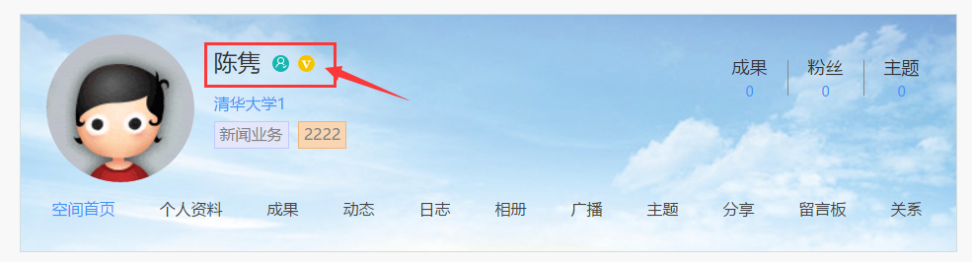 举报数据中心每个页面的底部都有举报按钮，如果您在任何页面发现了违规内容，都可以点击举报按钮，向数据中心的管理员举报违规信息。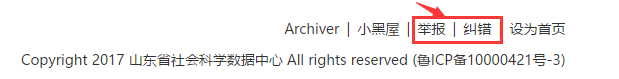 选择举报理由，填写举报内容，之后点击“确定”按钮。举报信息就会发送给管理员。（不需要填写举报的页面地址，系统会自动获取当前页面地址）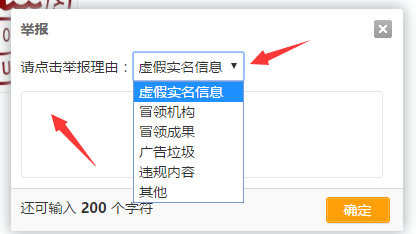 注意：必须登录后才可以发起举报，举报的结果会通过站内信通知举报者。请不要恶意举报，否则会被管理员进行处罚。纠错数据中心每个页面的底部都有纠错按钮，如果您在任何页面发现了错误内容，都可以点击纠错按钮，向数据中心的管理员说明错误信息。选择错误理由，填写错误位置、内容，填写正确内容，上传错误无页面截图。点击“确定”按钮将信息发送给管理员。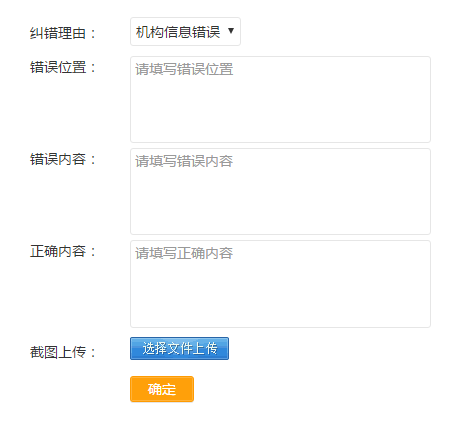 注意：必须登录后才可以发起纠错，纠错的结果会通过站内信通知发起者。机构管理机构管理。基本信息设置或修改机构的基本信息，内容会在机构展厅展示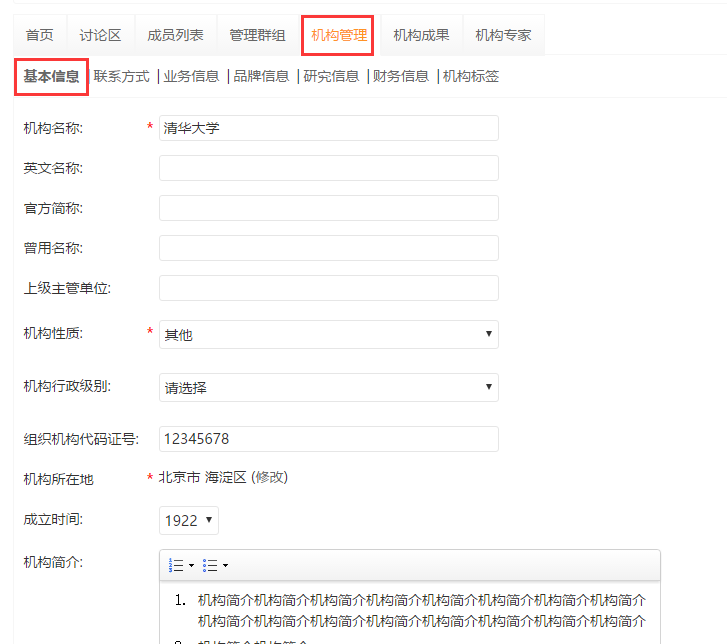 联系方式设置机构的联系方式，设置的内容会在机构展厅展示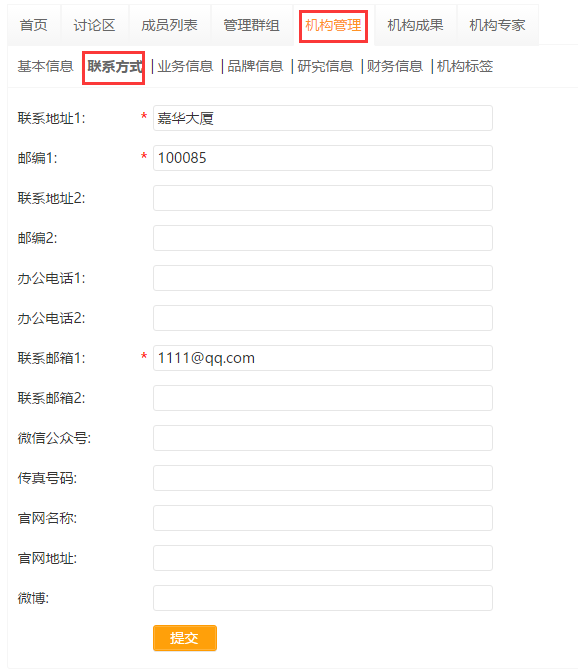 研究信息设置机构的研究信息，设置的内容会在机构展厅展示可以按“研究领域”和“优势领域”分别添加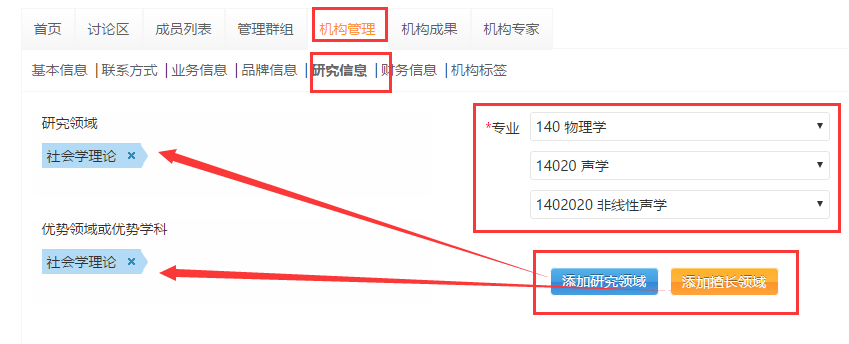 机构标签设置机构的标签（如优势学科），设置的内容会在机构展厅展示。最多可以设置5个机构标签，标签字数必须大于2个字符。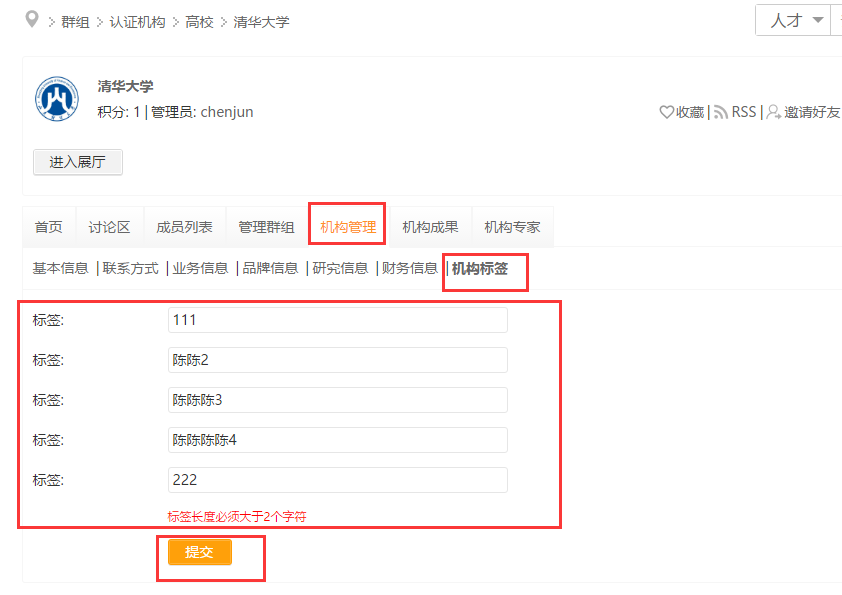 机构成果只有认证的机构才有机构成果的选项卡。机构成果机构成果会在机构展厅展示。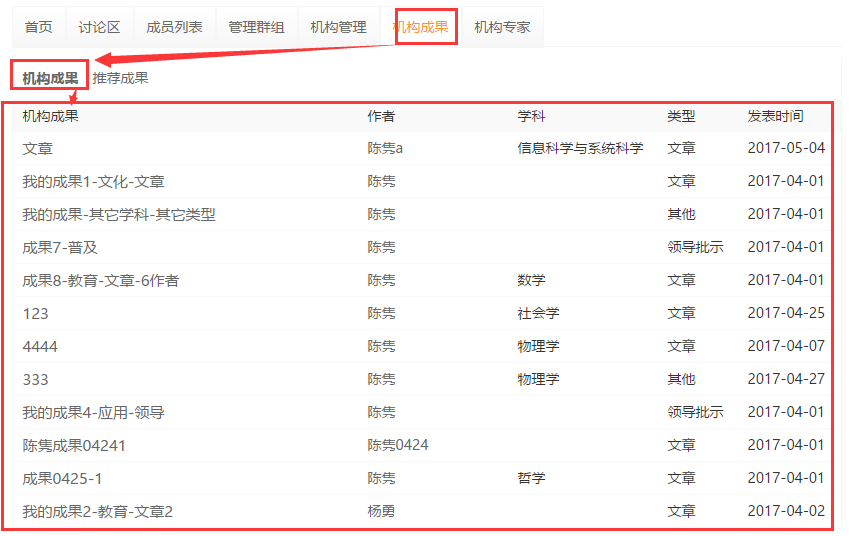 机构的成果不由机构管理员设置，而是成果第一作者在“我的成果”里设置。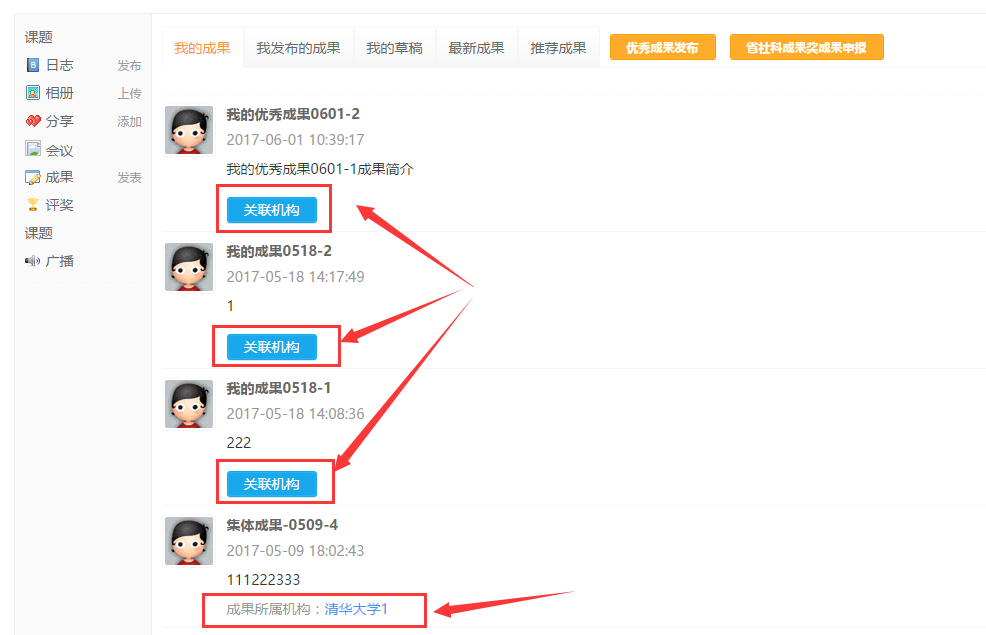 已经关联了机构的成果后会显示成果关联的机构名称。没有关联机构的成果后会显示“关联机构”按钮，点击按钮弹出关联机构选择窗口，搜索到想要关联的机构并选中，然后点击“确定”按钮，就完成了成果和机构的关联。想取消操作只要点右上角的“X”就可以关闭窗口。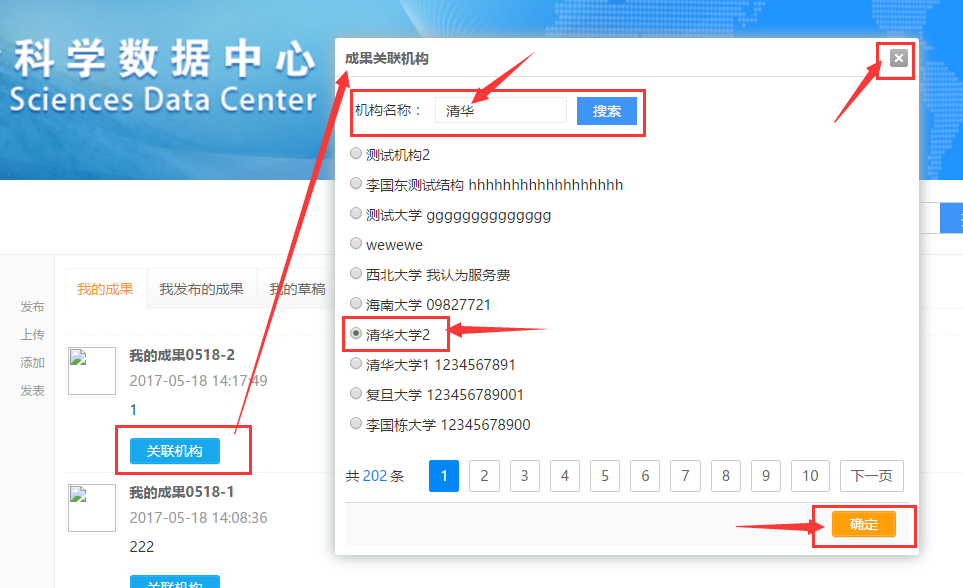 推荐成果机构成果会在机构展厅展示。根据机构设置的机构标签，以及成果的标签进行匹配。将匹配符合的成果推荐给当前机构。也就是根据机构标签自动推送相关成果给机构。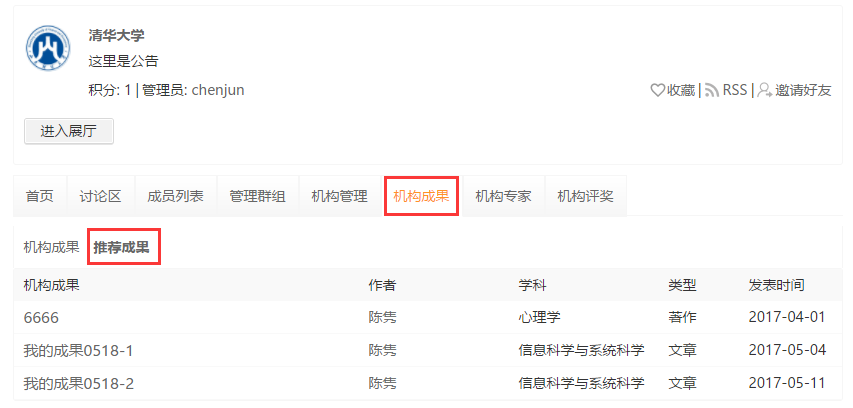 机构专家只有认证的机构才有机构专家的选项卡。机构专家会在机构展厅中展示。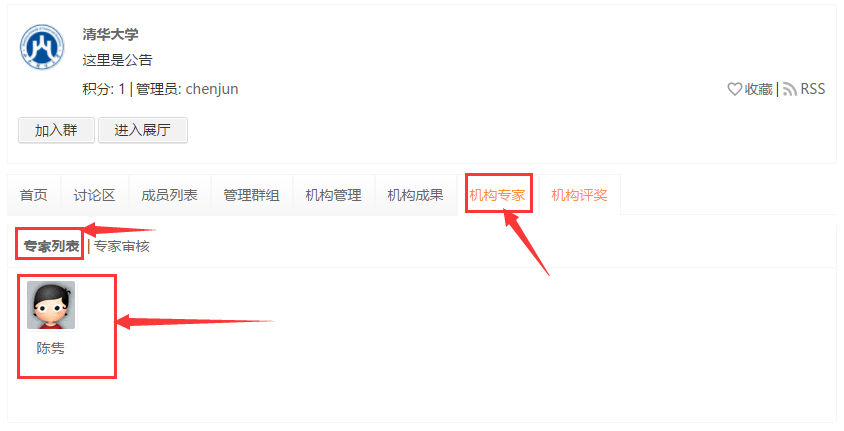 还可以对专家认证的申请进行审核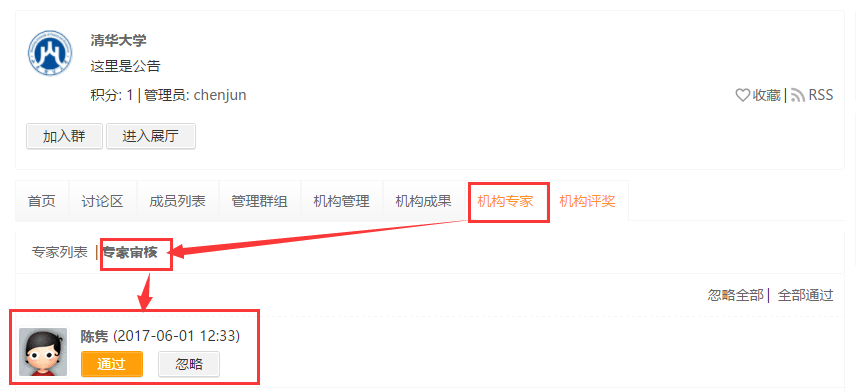 机构展厅展示机构信息，认证机构会比普通机构展示更多已设置的信息。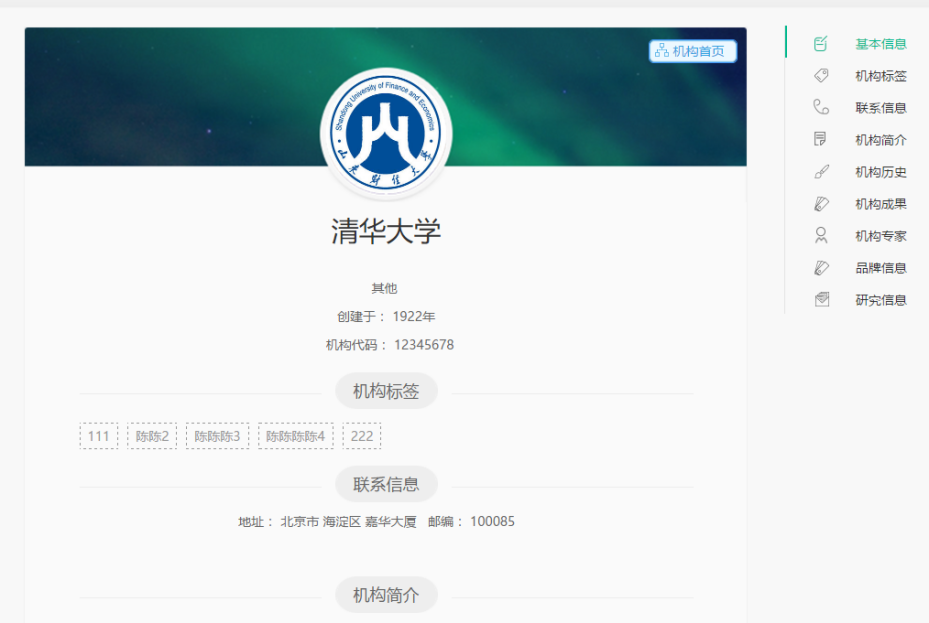 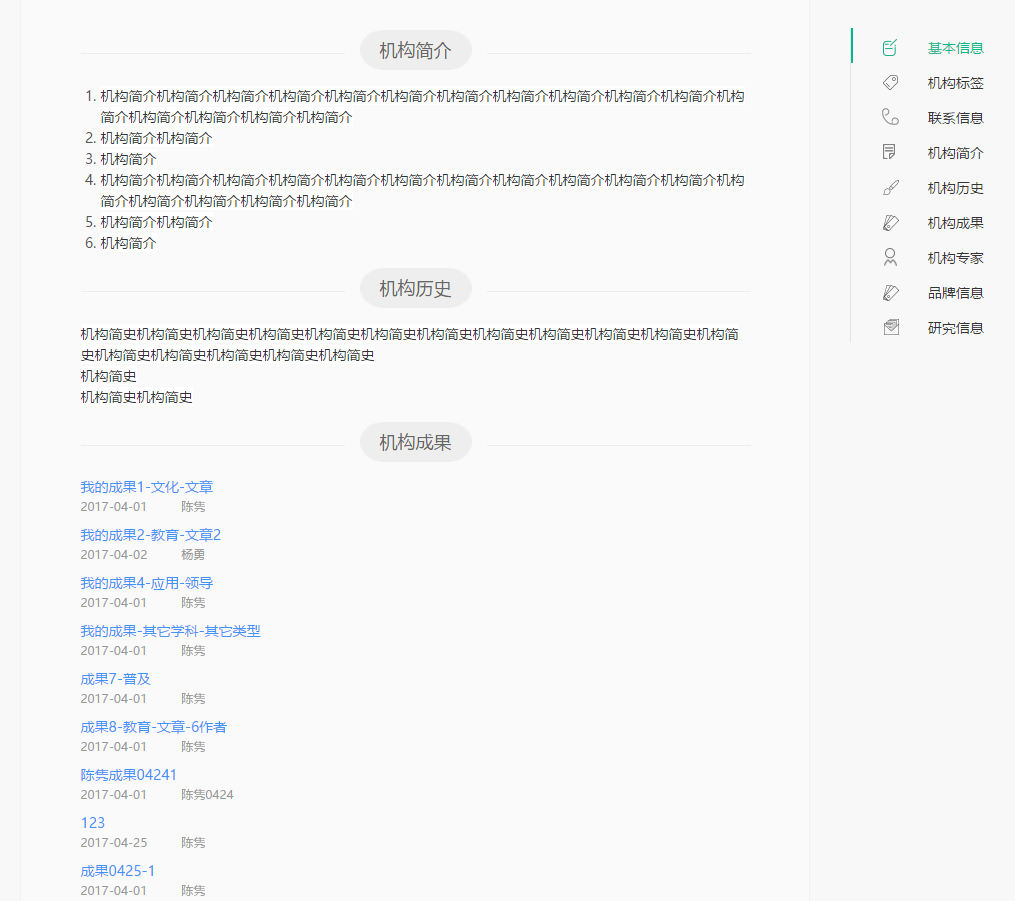 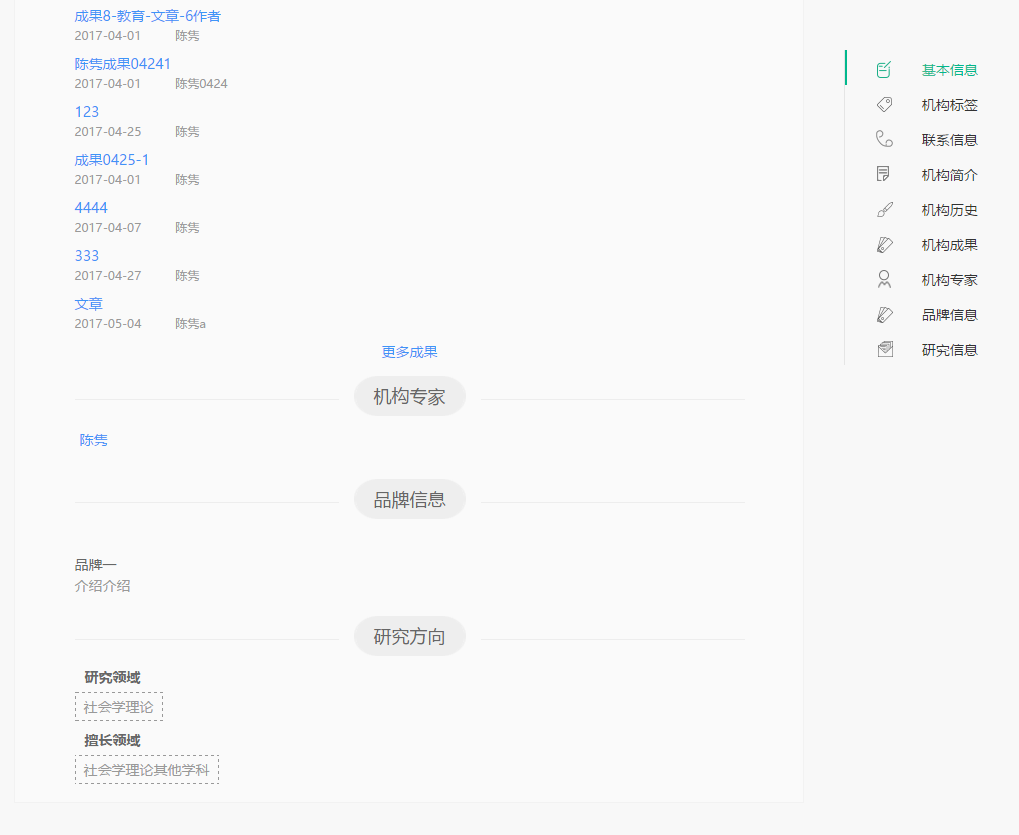 群组管理所有的认证的机构和普通的群组都有“群组管理”选项卡。群组设置普通群组可以设置群组的基本信息和限制等。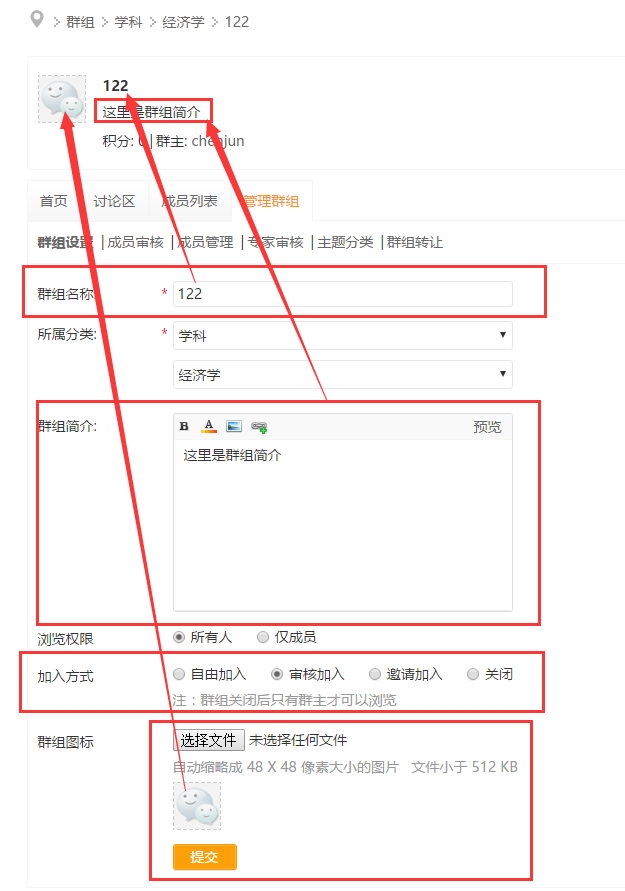 机构群组只能设置群公告，其它资料都在“机构设置-基本信息”里同步修改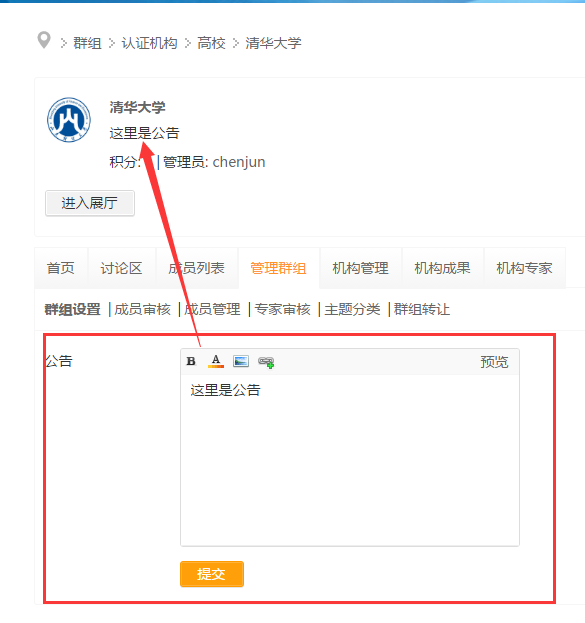 成员审核当“群组管理-群组设置”里设置了群组加入方式为“审核加入”时，加入群组就需要审核。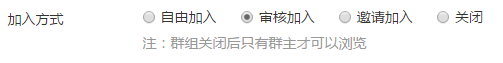 普通群组可以申请加入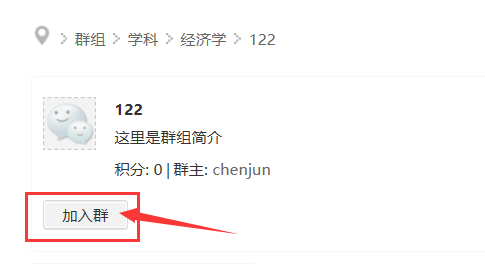 审核群组加入的申请，“通过”或“忽略”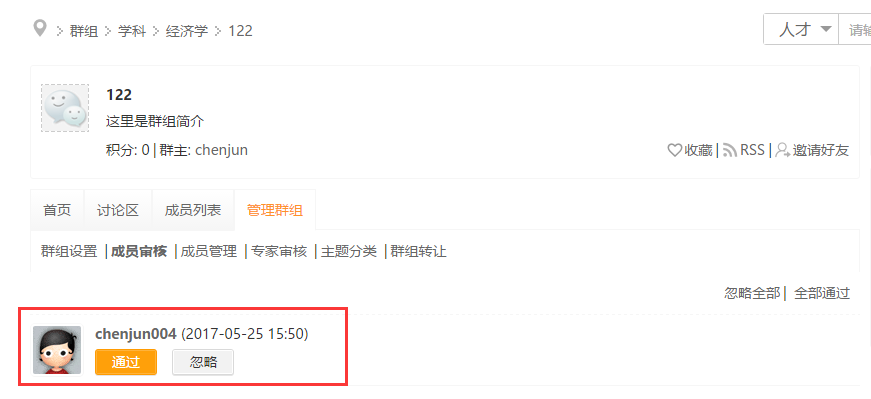 成员管理管理群组内的成员，可以进行多项操作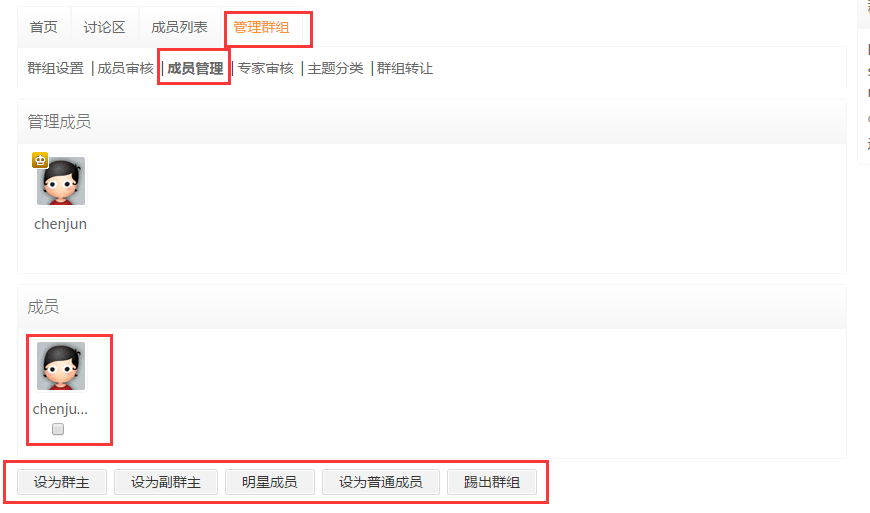 选中要操作的成员，然后点击下面的操作按钮就可以完成设置。主题分类设置群组主题的分类，设置后群组成员在发布主题时就可以选择主题分类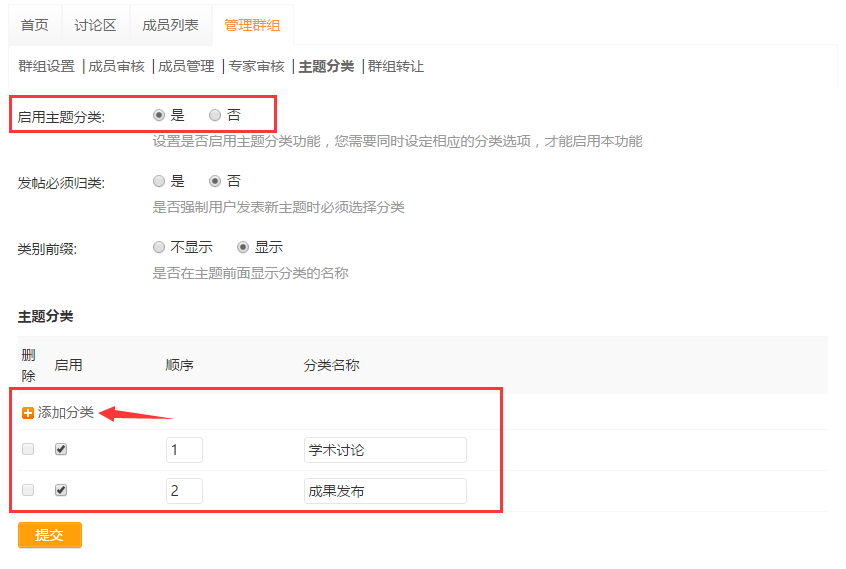 设置后群组成员在发布主题时就可以选择主题分类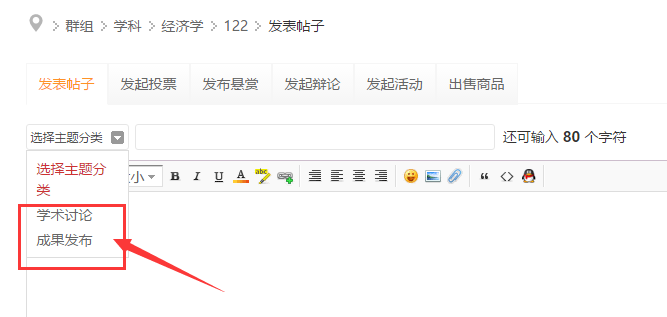 群组转让将当前群组转让给其它群组管理员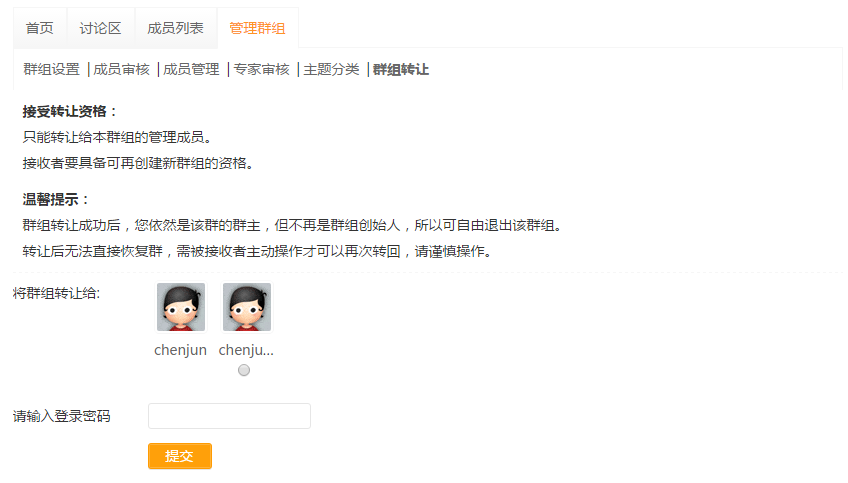 